Городской семинар школьных библиотекарей, 20 ноября 2018г на базе МБОУ СШ №30 на тему: «Библиотечные маршруты 2018-2019г. По страницам календаря знаменательных дат»Жизнь и творчество В.Ю. Драгунского представляли - зав.библиотекой Германова М.В. и библиотекарь Абусуек Д.А. МБОУ СШ №30Жизнь и творчество Л.И. Лагина - представляла Карагаева О.И. МОУ СОШ №30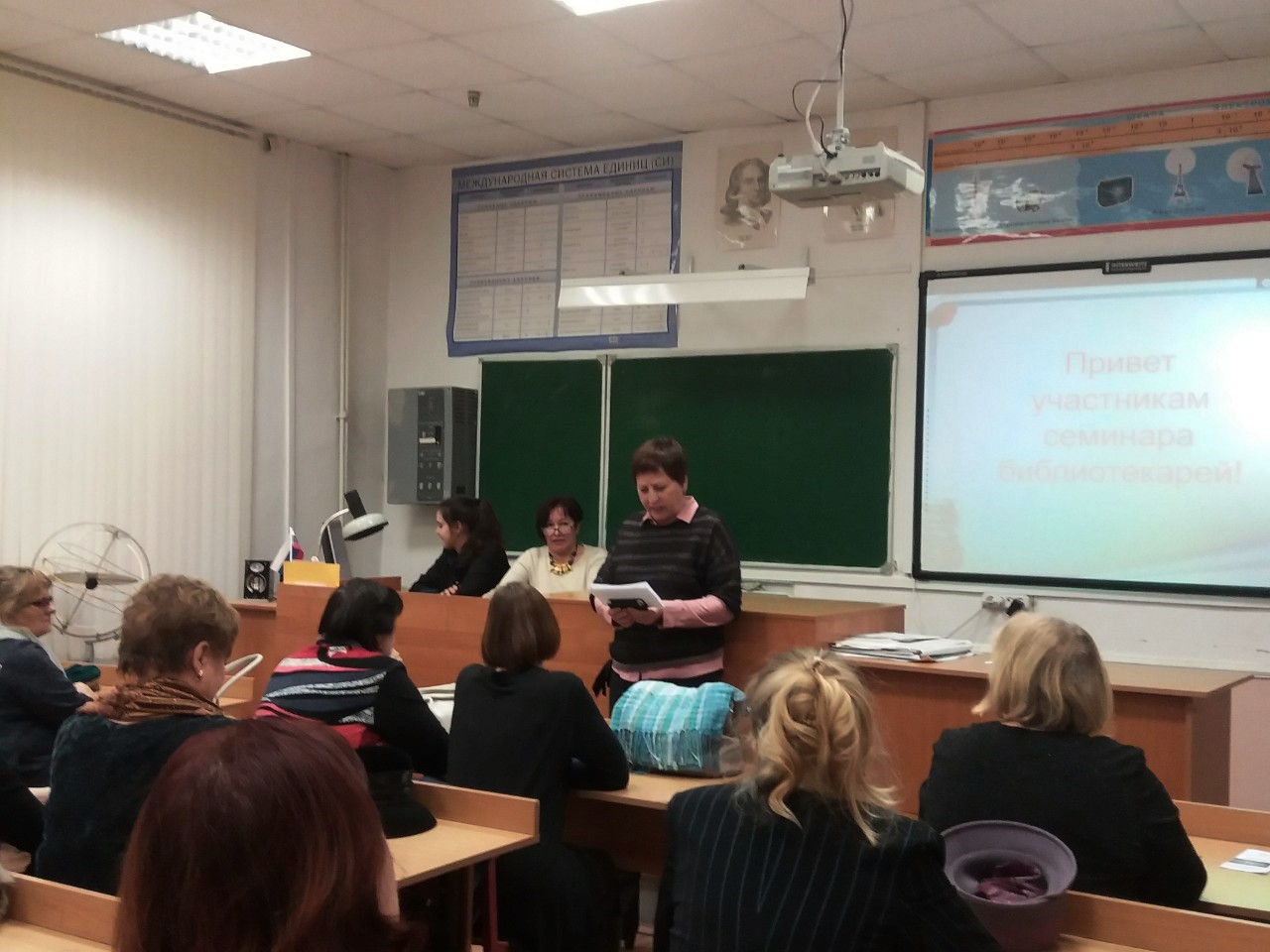 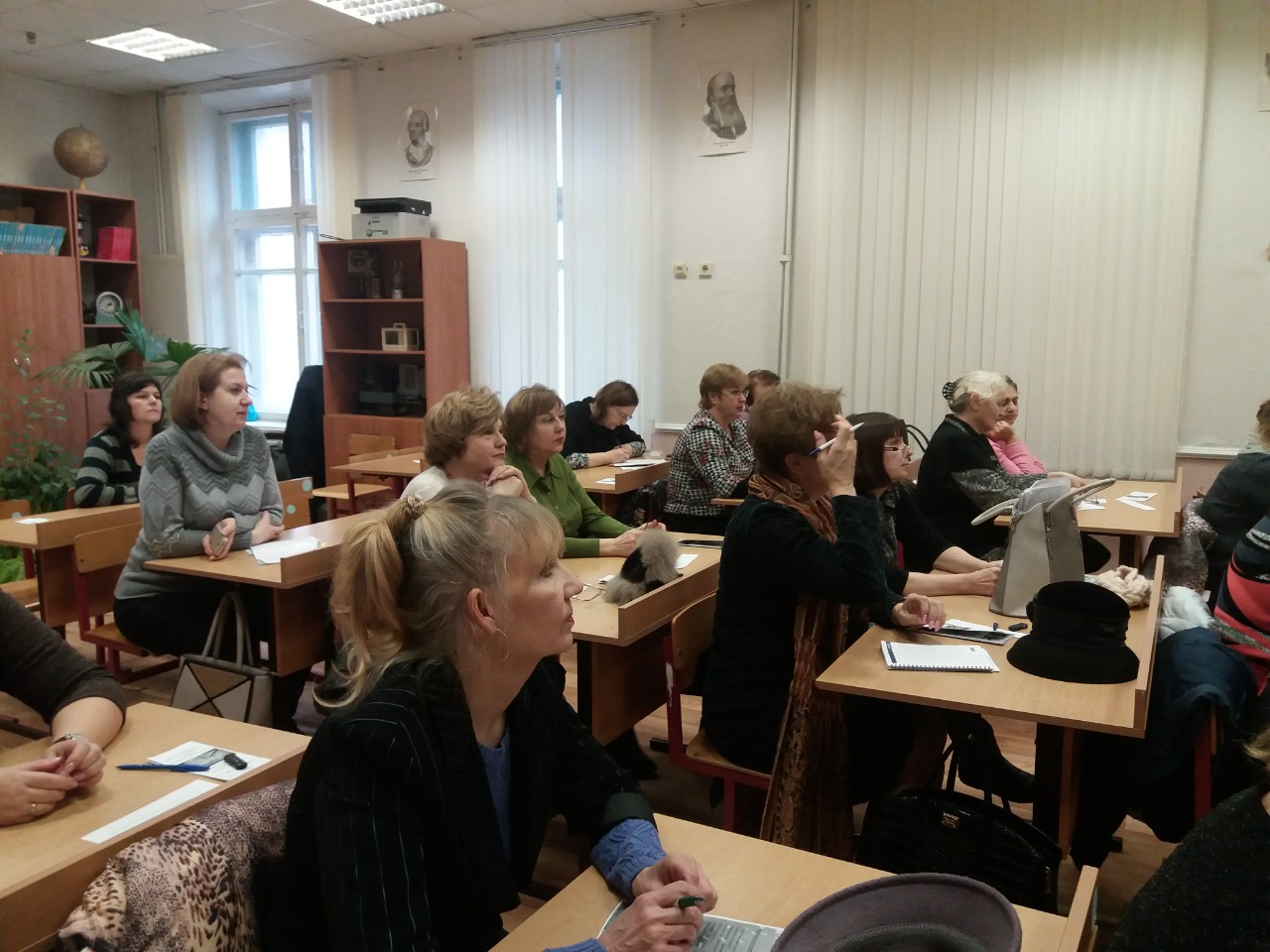 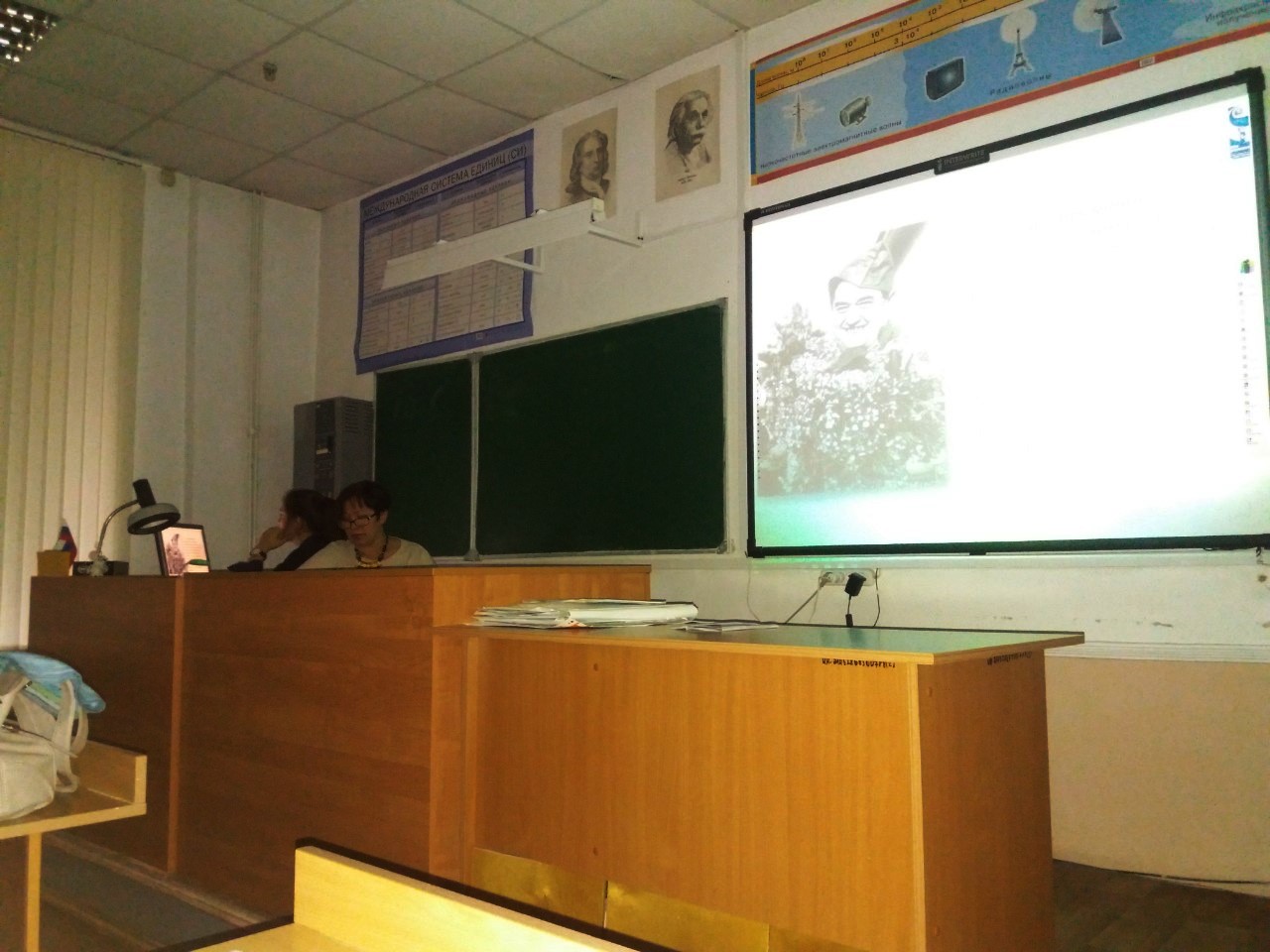 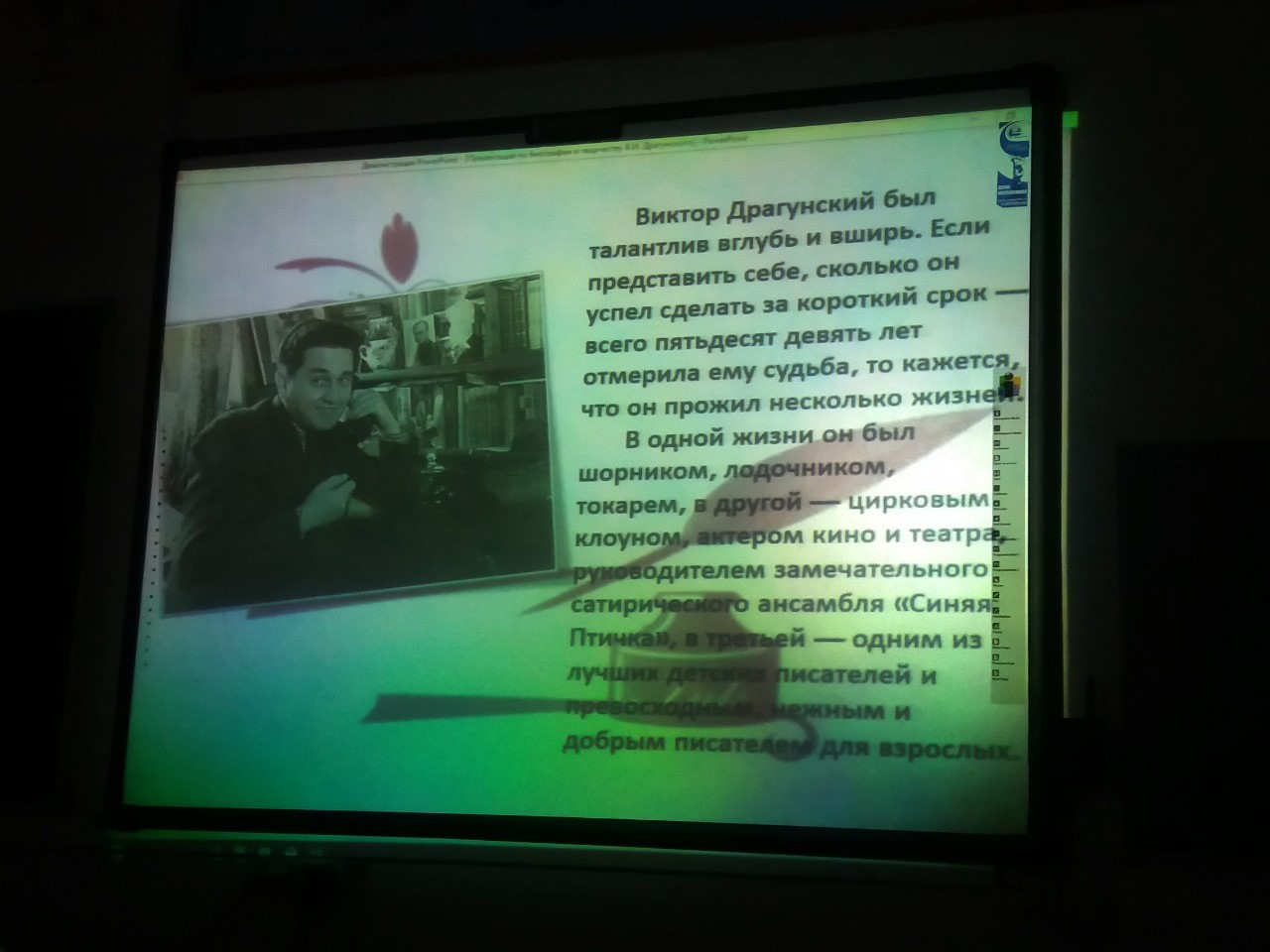 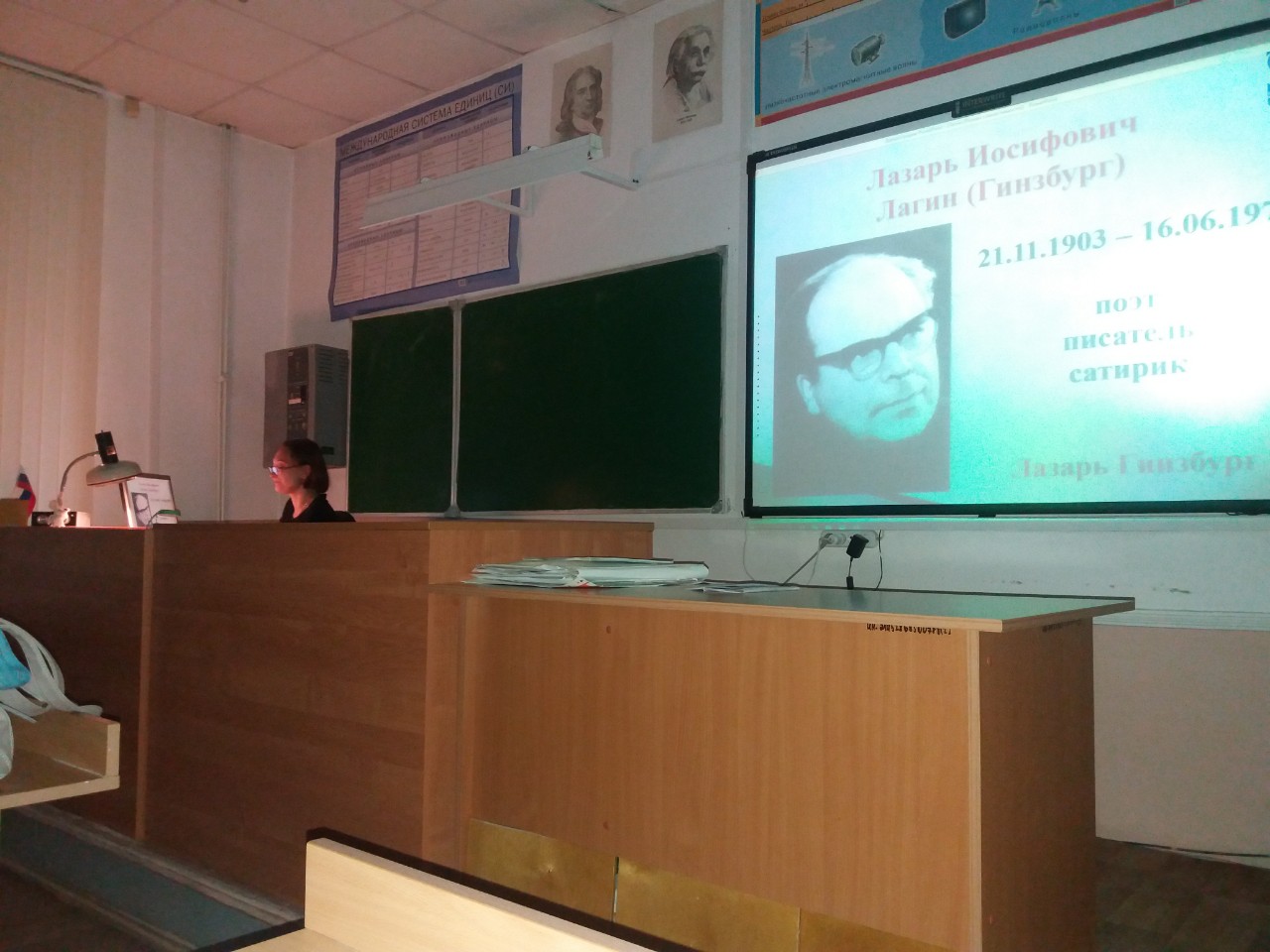 